Activity Organizer:		- [CCAE]Title of Activity:	- [Independent School Summit OakvilleNames of Presenter(s):	- Dates and Location:	-  6-7 Feb, 2024Date: 6 Feb, 2024Sessions 1-5: 9:00 [am] – 4:30 [pm] (5 pts) - [Opening Keynote: Innes Van Nostrand - [Finding Common Ground] Brendan Dellandrea & Hailey Meslin - [Ethics in Fundraising] Tanya Rumble - [Advancement in the Digital Age: Zahra Valani - [Open Season – Festivus and Firefly discussion session] Rakesh TripathiDate: 7 Feb, 2024Session 6-8: 9:00 [am] – 4:30 [pm] (3 pts) - [Demonstrate the value of the Advancement Office ] Jill Cannon - [Session Title] - [Support Your Alumni Community] Marin Anderson & Brian RobinsonTotal number of points attained: __________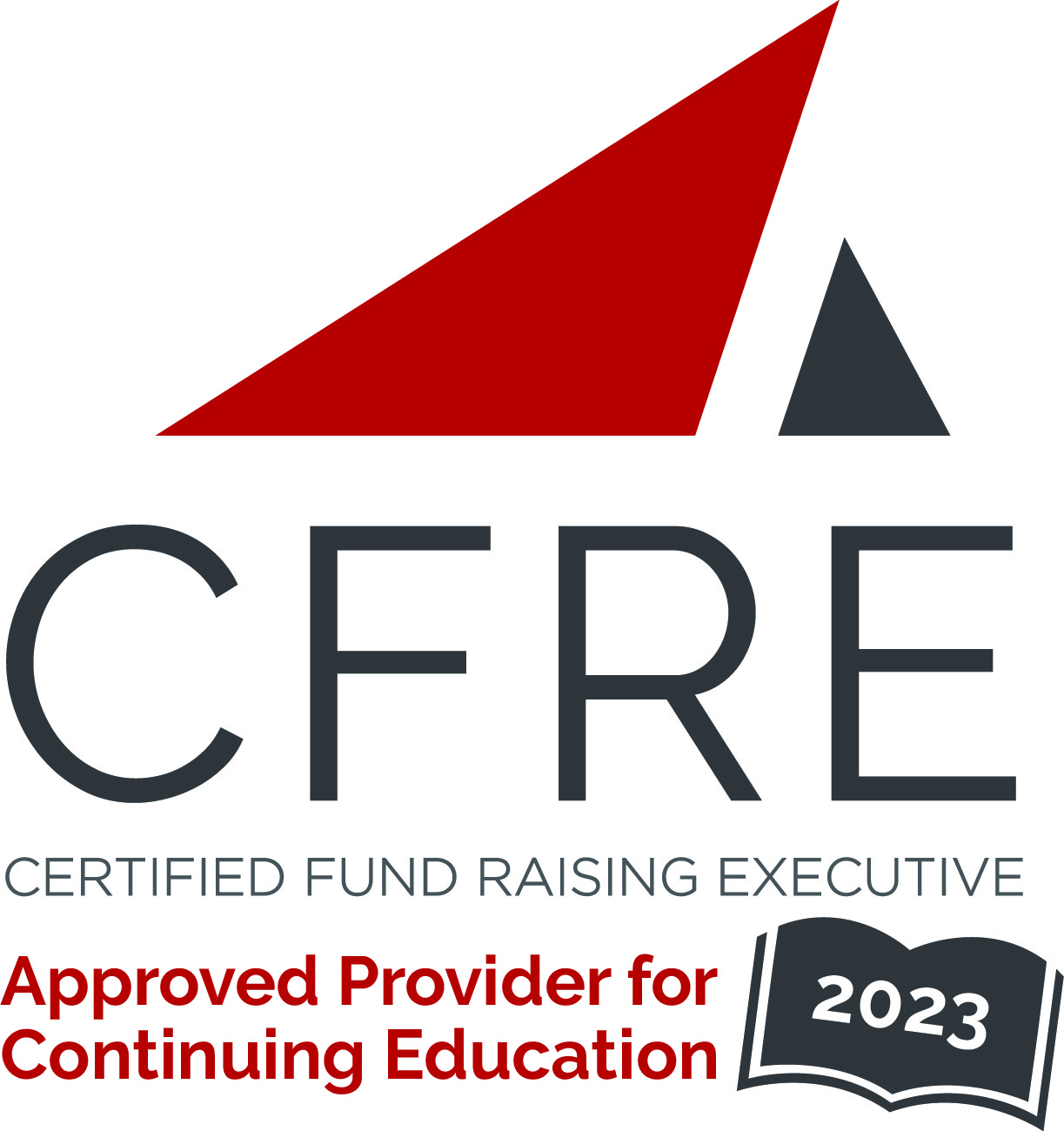 